CONVOCATORIA A SESIÓN ORDINARIA DE LAJUNTA DE GOBIERNO LOCALExpediente 29/2023En virtud de las facultades que legalmente me están conferidas, he dispuesto convocar a la Junta de Gobierno Local de esta Corporación a sesión ordinaria que tendrá lugar, en primera convocatoria, el día 30 de mayo de 2023 a las 10:00 horas, en el Salón de Plenos de la Casa Consistorial, al objeto de deliberar y resolver sobre el orden del día que más abajo se indica. De no concurrir la mayoría absoluta de sus componentes, se celebrará en segunda convocatoria, una hora después de la señalada para la primera, siendo suficiente la asistencia de la tercera parte de sus miembros y, en todo caso, un número no inferior a tres.ORDEN DEL DÍANº1/215/2023.- Aprobación del acta correspondiente a la sesión extraordinaria celebrada el día 19 de mayo de 2023.Nº2/216/2023.- Aprobación del acta correspondiente a la sesión ordinaria celebrada el día 23 de mayo de 2023.ALCALDÍA, COMUNICACIÓN, URBANIZACIONES Y NUEVOS DESARROLLOSNº3/217/2023.- AJ 55/22.-. Dar cuenta de sentencia. Recurso: Procedimiento Abreviado 633/2022. Demandante: LAUDEAGAR.Nº4/218/2023.- AJ 45/22.- Dar cuenta de sentencia. Recurso: Procedimiento Ordinario 601/2022. Demandante: R.L.R.N.CONCEJALIA DE URBANISMO, VIVIENDA, OBRAS, SERVICIOS E INFRAESTRUCTURAS, SEGURIDAD CIUDADANA, FESTEJOS  TURISMO Y TRANSPORTENº5/219/2023.- H.P 1/19.- Subsanación error material en el Informe-Propuesta de aprobación inicial del Estudio de detalle de las parcelas A1 y A2 del Sector 1BB, Zona de Ordenación 57, T.M. Nº6/220/2023.- 2022/DISRE/1065.- Propuesta de resolución del expediente de restablecimiento de la legalidad urbanística (Cerro del Águila nº2).CONCEJALÍA DE RECURSOS HUMANOS, ORGANIZACIÓN Y CALIDAD Y DEPORTESNº7/221/2023.- Pago de subvención al Club Deportivo Elemental Sanse Hockey, Convenio de colaboración aprobado para la promoción del deporte de hockey sobre patines, periodo 2022-2024.CONCEJALÍA DE ECONOMIA, HACIENDA, CONTRATACIÓN Y COMPRASNº8/222/2023.- CON 18/23.- Propuesta de exclusión de licitador del contrato de “Suministro de material sanitario con destino a diversas secciones del Ayuntamiento”.Ruegos y preguntas.San Sebastián de los Reyes, a fecha de firma.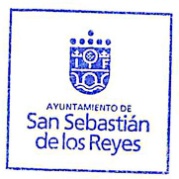 EL ALCALDE, Fdo.: Narciso Romero Morro